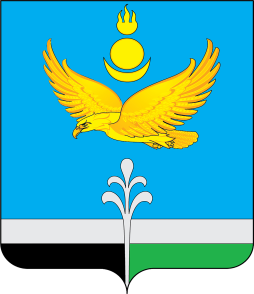 РОССИЙСКАЯ ФЕДЕРАЦИЯИРКУТСКАЯ ОБЛАСТЬНУКУТСКИЙ РАЙОНАДМИНИСТРАЦИЯМУНИЦИПАЛЬНОГО ОБРАЗОВАНИЯ «НУКУТСКИЙ РАЙОН»ПОСТАНОВЛЕНИЕ19 июня 2024                                                      № 250                                   п. НовонукутскийО внесении изменений в постановление Администрации муниципального образования «Нукутский район» от 24 октября 2023 г. № 388«О  некоторых мерах правового регулирования вопросов, связанных с оказанием муниципальной услуги «Реализация дополнительных общеразвивающих программ» в соответствии социальными сертификатами»В соответствии с Федеральным законом от 13.07.2020 № 189-ФЗ «О государственном (муниципальном) социальном заказе на оказание государственных (муниципальных) услуг в социальной сфере» (далее – Федеральный закон), Федеральным законом от 29.12.2012 № 273-ФЗ «Об образовании в Российской Федерации», постановлением Администрации муниципального образования «Нукутский район» от  09.10.2023 № 357 «Об организации оказания муниципальных услуг в социальной сфере при формировании муниципального социального заказа на оказание муниципальных услуг в социальной сфере на территории муниципального образования «Нукутский район», руководствуясь статьей 35 Устава муниципального образования «Нукутский район», Администрация ПОСТАНОВЛЯЕТ:1. Внести в постановление Администрации муниципального образования «Нукутский район» от 24 октября 2024 г. № 388 «О некоторых мерах правового регулирования вопросов, связанных с оказанием муниципальной услуги «Реализация дополнительных общеразвивающих программ» в соответствии с социальными сертификатами» следующие изменения:1.1 пункт 3 изложить в новой редакции:«3. Администрации муниципального образования «Нукутский район» в срок до 01 ноября 2023 года».2. Внести в Приложение № 1 к постановлению Администрации муниципального образования «Нукутский район» от 24 октября 2023 г. № 388 следующие изменения:2.1 пункт 2 изложить в новой редакции: «2) уполномоченный орган – Администрация муниципального образования «Нукутский район», утверждающая муниципальный социальный заказ на оказание муниципальных услуг по реализации дополнительных образовательных программ (за исключением дополнительных предпрофессиональных программ в области искусств) (далее – социальный заказ) и обеспечивающий предоставление муниципальной услуги потребителям в соответствии с показателями, характеризующими качество и (или) объем оказания муниципальной услуги и установленным муниципальным социальным заказом.»3. Внести в Приложение № 2 к постановлению Администрации муниципального образования «Нукутский район» от 24 октября 2023 г. № 388 следующие изменения:3.1 пункт 1.4 изложить в новой редакции:«1.4 Уполномоченным органом на формирование Реестра исполнителей услуги является Администрация муниципального образования «Нукутский район» (далее – Уполномоченный орган).»4. Опубликовать настоящее постановление в печатном издании «Официальный курьер» и разместить на официальном сайте муниципального образования «Нукутский район».5. Контроль за исполнением настоящего постановления возложить на заместителя мэра муниципального образования «Нукутский район» по социальным вопросам Е.М. Бунину.Мэр                                                                                                        А.М. Платохонов